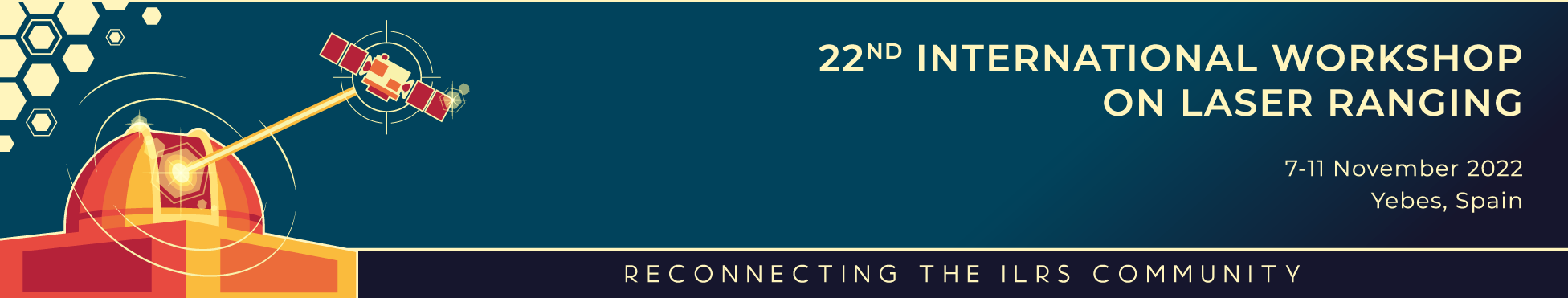 Abstract SubmissionIntended Topic:                             Preferred type of contribution: oral/posterTitle of ContributionName Surname (1), Name Surname (2), …(1) Affiliation, City, Country; (2) Affiliation, City, Country; …Email: corresponding.author@email.comAbstractThis is a template for submitting contributions to the 22nd ILRS International Workshop on Laser Ranging. Simply replace the contents in this template with your contribution without introducing any format changes to ensure the uniformity of the submissions.Please indicate at the top the topic of the contribution, among the following ones:The wider context: ILRS, synergies with other services/techniques, TRF, GGOS…Science and Analysis: analysis results, new strategies, POD, scientific missions support, data quality, systematic errors, assessment of network performanceEngineering: trends in SLR technology, station upgrades, new and future systemsLunar Laser Ranging and Deep Space Missions: analysis, new lunar retroreflectors, station updates, new missions, transpondersOperations: automation, calibration and co-locations, safety, schedulingNew Technologies/Applications: space debris, time transfer, optical communications...Missions: recent results, ongoing support and future launchesNote that these are not definitive nor exhaustive. If the topic of your contribution is not explicitly listed here please use the most general category where it fits in.Abstract word limit: 300 wordsFormat: pdf and one of odt / docx. Send your submission to 22iwlrsubmissions@oan.es, indicating in the subject line the topic and preferred type of contribution (oral / poster).Deadline: 15th September 2022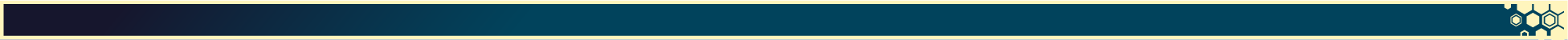 